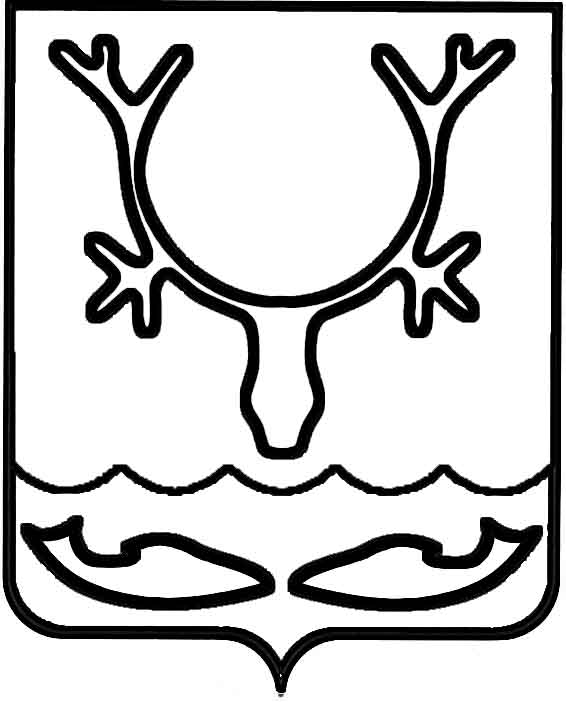 СОВЕТ городского округа "Город НАРЬЯН-МАР"52-я сессия IV созыва_____________________________________ РЕШЕНИЕВ соответствии с Федеральным законом от 02.03.2003 № 25-ФЗ 
"О муниципальной службе в Российской Федерации", Трудовым кодексом 
Российской Федерации, законом Российской Федерации от 19.02.1993 № 4520-1 
"О государственных гарантиях и компенсациях для лиц, работающих и проживающих в районах Крайнего Севера и приравненных к ним местностях", законом Ненецкого автономного округа от 24.10.2007 № 140-оз "О муниципальной службе в Ненецком автономном округе" Совет городского округа "Город Нарьян-Мар" РЕШИЛ:1.  Внести в Положение "О муниципальной службе в муниципальном образовании "Городской округ "Город Нарьян-Мар", утвержденное решением Совета городского округа "Город Нарьян-Мар" от 24.12.2009 № 42-р (в редакции решения 
от 21.02.2023 № 427-р), следующее изменение:1.1.  Пункт 2.8 раздела 2 изложить в следующей редакции:"2.8.  Муниципальному служащему в возрасте до 35 лет включительно, прожившему в районах Крайнего Севера и приравненных к ним местностях не менее пяти лет, процентная надбавка к заработной плате за стаж работы в районах Крайнего Севера и приравненных к ним местностях выплачивается в полном размере с первого дня службы.".2.  Настоящее решение вступает в силу после его официального опубликования.г. Нарьян-Мар27 апреля 2023 года№ 456-рО внесении изменения в Положение 
"О муниципальной службе 
в муниципальном образовании "Городской округ "Город 
Нарьян-Мар"Глава городского округа"Город Нарьян-Мар"____________________О.О. БелакПредседатель Совета городского округа "Город Нарьян-Мар"______________________ Ю.И. Суський